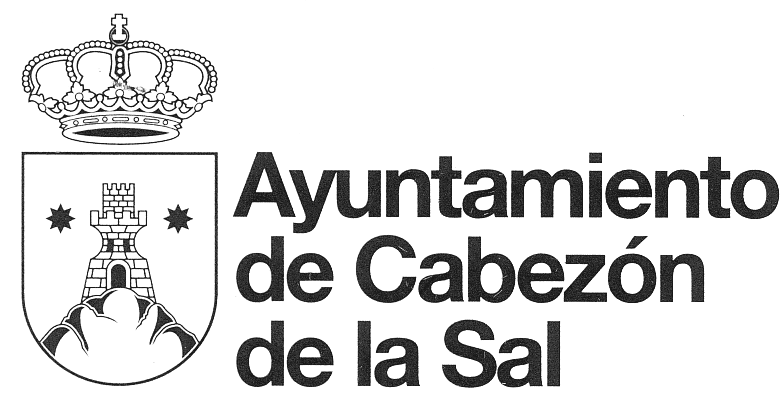 II CONCURSO DECORACIÓN E ILUMINACIÓN NAVIDEÑA 2021.FORMULARIO DE INSCRIPCIÓN DATOS DEL SOLICITANTE:Nombre y Apellidos:  ______________________________________________________________DNI: _________________Teléfono fijo: _________________Teléfono móvil: __________________E-mail: _______________________________________________________________ TIPO DE INSCRIPCIÓN: Marcar la que procedaComercioCasa o   viviendaComunidad de vecinos o grupo de participantesMejor balcón o ventanaUBICACIÓN O SITUACIÓN DEL BALCÓN, VENTANA, FACHADA ,JARDÍN  O COMERCIOCalle/Urb/Plaza ________________________________Nº_______Piso________Puerta________Población____________________________________El firmante DECLARA que son ciertos cuantos datos figuran en la presente solicitud, que conoce las estipulaciones y cumple los requisitos de las Bases. SOLICITA inscribirse en el “II Concurso de decoración e iluminación navideña 2021”, promovido por el Ayuntamiento de Cabezón de la Sal. Cabezón de la Sal, a _____________ de __________________ de 2021Firma:Los-as participantes ceden el derecho de imagen de su decoración al Ayuntamiento de Cabezón de la Sal.